ТЕРРИТОРИАЛЬНАЯ ИЗБИРАТЕЛЬНАЯ КОМИССИЯ БЕЛОВСКОГО РАЙОНА КУРСКОЙ ОБЛАСТИРЕШЕНИЕ21 июля 2022 года                                                                              №34/182-5сл. БелаяО регистрации кандидатов в депутаты Собрания депутатов Бобравского сельсовета Беловского района Курской области по общетерриториальному одиннадцатимандатному  избирательному округу седьмого созыва выдвинутых избирательным объединением  Беловское местное отделение Всероссийской политической партии «Единая Россия»Проверив соответствие порядка выдвижения кандидатов в депутаты Собрания депутатов Бобравского сельсовета Курского района Курской области седьмого созыва, выдвинутых избирательным объединением Беловское местное отделение Беловское местное отделение Всероссийской политической партии «Единая Россия», по общетерриториальному одиннадцатимандатному избирательному округу требованиям Федерального закона от  № 67-ФЗ «Об основных гарантиях избирательных прав и права на участие в референдуме граждан Российской Федерации», Закона Курской области от  № 106-ЗКО «Кодекс Курской области о выборах и референдумах» и необходимые для регистрации кандидата документы, представленные в территориальную избирательную комиссию Беловского района Курской области, руководствуясь статьями 25, 38 указанного Федерального закона и статьями 25, 39 указанного Закона Курской области, а также с учетом решения территориальной избирательной комиссии Беловского района Курской области от 20 июня 2022 года № 26/111-5 «О возложении на территориальную избирательную комиссию Беловского района полномочий окружных избирательных комиссий по подготовке и проведению выборов депутатов Собрания депутатов Беличанского, Бобравского, Вишневского, Долгобудского, Коммунаровского, Корочанского, Малосолдатского, Пенского, Песчанского, Щеголянского сельсоветов Беловского района седьмого созыва», которым на территориальную избирательную комиссию Беловского района Курской области возложены полномочия окружной избирательной комиссии по проведению выборов депутатов Собрания депутатов Беличанского, Бобравского, Вишневского, Долгобудского, Коммунаровского, Корочанского, Малосолдатского, Пенского, Песчанского, Щеголянского сельсоветов Беловского района седьмого созыва, территориальная избирательная комиссия Беловского района Курской области РЕШИЛА:1.Зарегистрировать 21.07.2022 г. в 10ч. 10 мин. Ткаченко Юрия Александровича, 14 апреля 1981 года рождения, образование-высшее, место работы: ООО «Псельское», ст. ветеринарный врач СК с. Бобрава, проживающий по адресу: Курская область, Беловский район, с. Бобрава, ул. Центральная, д. 30, являющегося депутатом Собрания депутатов Бобравского сельсовета Беловского района шестого созыва, кандидатом в депутаты Собрания депутатов Бобравского сельсовета Беловского района по общетерриториальному одиннадцатимандатному избирательному округу седьмого созыва, выдвинутого избирательным объединением Беловское местное отделение Беловское местное отделение Всероссийской политической партии «Единая Россия».2. Зарегистрировать 21.07.2022 г. в 10ч. 15 мин. Струкова Игоря Ивановича, 11 апреля 1993 года рождения, образование-высшее, место работы: не работающий, проживающий по адресу: Курская область, Беловский район, с. Бобрава, ул. Котовка, д. 6, кандидатом в депутаты Собрания депутатов Бобравского сельсовета Беловского района по общетерриториальному одиннадцатимандатному избирательному округу седьмого созыва, выдвинутого избирательным объединением Беловское местное отделение Беловское местное отделение Всероссийской политической партии «Единая Россия».3. Зарегистрировать 21.07.2022 г. в 10ч. 20 мин. Соборову Татьяну Васильевну, 12 февраля 1978 года рождения, образование-высшее, место работы: ООО «Псельское», заведующая ветаптекой, проживающая по адресу: Курская область, Беловский район, с. Бобрава, ул. Выгон, д. 27, являющаяся депутатом Собрания депутатов Бобравского сельсовета Беловского района шестого созыва, кандидатом в депутаты Собрания депутатов Бобравского сельсовета Беловского района по общетерриториальному одиннадцатимандатному избирательному округу седьмого созыва, выдвинутого избирательным объединением Беловское местное отделение Беловское местное отделение Всероссийской политической партии «Единая Россия».4. Зарегистрировать 21.07.2022 г. в 10ч. 25 мин. Севрюкову Наталью Николаевну, 24 апреля 1973 года рождения, образование-высшее, место работы: МКОУ «Бобравская СОШ», директор, проживающая по адресу: Курская область, Беловский район, х. Ивановский, д. 10, являющаяся депутатом Собрания депутатов Бобравского сельсовета Беловского района шестого созыва, кандидатом в депутаты Собрания депутатов Бобравского сельсовета Беловского района по общетерриториальному одиннадцатимандатному избирательному округу седьмого созыва, выдвинутого избирательным объединением Беловское местное отделение Беловское местное отделение Всероссийской политической партии «Единая Россия».5. Зарегистрировать 21.07.2022 г. в 10ч. 30 мин. Савенкова Александра Григорьевича, 18 марта 1979 года рождения, образование-высшее, место работы: ООО «Псельское», инженер СК с.Бобрава, проживающий по адресу: Курская область, Беловский район, с. Бобрава, ул. им.Галкина, д. 15, являющегося депутатом Собрания депутатов Бобравского сельсовета Беловского района шестого созыва, кандидатом в депутаты Собрания депутатов Бобравского сельсовета Беловского района по общетерриториальному одиннадцатимандатному избирательному округу седьмого созыва, выдвинутого избирательным объединением Беловское местное отделение Беловское местное отделение Всероссийской политической партии «Единая Россия».6. Зарегистрировать 21.07.2022 г. в 10ч. 35 мин. Попову Галину Ивановну, 03 октября 1976 года рождения, образование-среднее профессиональное, место работы: МКОУ «Бобравская СОШ», уборщик технических помещений, проживающая по адресу: Курская область, Беловский район, с. Бобрава, ул. Кисилевка, д. 22, являющаяся депутатом Собрания депутатов Бобравского сельсовета Беловского района шестого созыва, кандидатом в депутаты Собрания депутатов Бобравского сельсовета Беловского района по общетерриториальному одиннадцатимандатному избирательному округу седьмого созыва, выдвинутого избирательным объединением Беловское местное отделение Беловское местное отделение Всероссийской политической партии «Единая Россия».7. Зарегистрировать 21.07.2022 г. в 10ч. 40 мин. Платонову Оксану Васильевну, 06 сентября 1979 года рождения, образование-среднее профессиональное, место работы: ООО «Псельское», старший оператор СК с. Бобрава, проживающая по адресу: Курская область, Беловский район, с. Гочево, ул. Хуторок, д. 8, являющаяся депутатом Собрания депутатов Бобравского сельсовета Беловского района шестого созыва, кандидатом в депутаты Собрания депутатов Бобравского сельсовета Беловского района по общетерриториальному одиннадцатимандатному избирательному округу седьмого созыва, выдвинутого избирательным объединением Беловское местное отделение Беловское местное отделение Всероссийской политической партии «Единая Россия».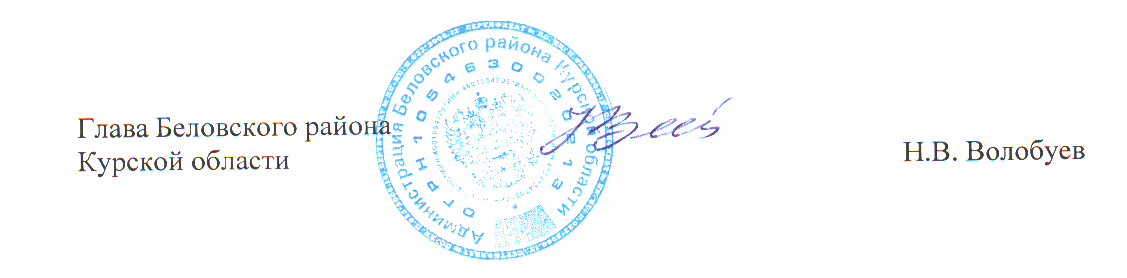 8. Зарегистрировать 21.07.2022 г. в 10ч. 45 мин. Луцик Татьяну Григорьевну, 26 октября 1981 года рождения, образование-среднее профессиональное, место работы: МКОУ «Бобравская СОШ», повар, проживающая по адресу: Курская область, Беловский район, с. Гочево, ул. Набережная, д. 8, кандидатом в депутаты Собрания депутатов Бобравского сельсовета Беловского района по общетерриториальному одиннадцатимандатному избирательному округу седьмого созыва, выдвинутого избирательным объединением Беловское местное отделение Беловское местное отделение Всероссийской политической партии «Единая Россия».9. Зарегистрировать 21.07.2022 г. в 10ч. 50 мин. Каменюк Анну Сергеевну, 25 августа 1994 года рождения, образование-среднее профессиональное, место работы: не работающая, проживающая по адресу: Курская область, Беловский район, с. Бобрава, ул. Кисилевка, д. 40, являющаяся депутатом Собрания депутатов Бобравского сельсовета Беловского района шестого созыва, кандидатом в депутаты Собрания депутатов Бобравского сельсовета Беловского района по общетерриториальному одиннадцатимандатному избирательному округу седьмого созыва, выдвинутого избирательным объединением Беловское местное отделение Беловское местное отделение Всероссийской политической партии «Единая Россия».10. Зарегистрировать 21.07.2022 г. в 10ч. 55 мин. Звягину Ирину Михайловну, 17 октября 1973 года рождения, образование-среднее профессиональное, место работы: не работающая, проживающая по адресу: Курская область, Беловский район, с. Бобрава, ул. Кисилевка, д. 30, являющаяся депутатом Собрания депутатов Бобравского сельсовета Беловского района шестого созыва, кандидатом в депутаты Собрания депутатов Бобравского сельсовета Беловского района по общетерриториальному одиннадцатимандатному избирательному округу седьмого созыва, выдвинутого избирательным объединением Беловское местное отделение Беловское местное отделение Всероссийской политической партии «Единая Россия».11. Зарегистрировать 21.07.2022 г. в 11ч. 00 мин. Воробьеву Светлану Ивановну, 17 июля 1968 года рождения, образование-высшее, место работы: не работающая, проживающая по адресу: Курская область, Беловский район, с. Бобрава, ул. Кисилевка, д. 50, кандидатом в депутаты Собрания депутатов Бобравского сельсовета Беловского района по общетерриториальному одиннадцатимандатному избирательному округу седьмого созыва, выдвинутого избирательным объединением Беловское местное отделение Беловское местное отделение Всероссийской политической партии «Единая Россия».12.Выдать кандидатам удостоверение о регистрации установленного образца.Председатель территориальной избирательной комиссииБеловского района                                                                       А.В. ШепелевСекретарь территориальной избирательной комиссииБеловского района                                                                       Е.Ю. Милехина